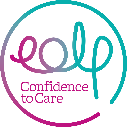 COMMUNICATION AND INTERACTION TRAINING (CAIT)APPLICATION FORMPlease return form to: nicola.haworth@eolp.org.uk PERSONAL DETAILSPERSONAL DETAILSPERSONAL DETAILSPERSONAL DETAILSPERSONAL DETAILSPERSONAL DETAILSForenameSurnameTel/Mobile NoEmail AddressPlease enter the email address we should contact you onPlease enter the email address we should contact you onWORK DETAILSWORK DETAILSWORK DETAILSWORK DETAILSJob TitleOrganisationWork AddressWork Tel NoPAYMENT DETAILS PAYMENT DETAILS PAYMENT DETAILS PAYMENT DETAILS Contact Name: Organisation:Invoicing Address: Invoicing Email Address: Telephone NoPurchase Order(if applicable)APPLICANTS CONFIRMATIONAPPLICANTS CONFIRMATIONAPPLICANTS CONFIRMATIONAPPLICANTS CONFIRMATIONI have read the details of this programme and confirm that I will attend both days at the End of Life Care Education Hub, Spring Farm Business Centre, Crewe, CW1 4RJ.I am aware the full programme fee is: £400 inclusive of VAT and that full payment is required prior to commencement.I am aware that in the event of non-attendance the full cost of the programme will be charged to the organisation and cancellation charges will be applied as follows:Less than 29 days - 100%                  29 – 45 days - 50%                   46 days and over - 0%I have read the details of this programme and confirm that I will attend both days at the End of Life Care Education Hub, Spring Farm Business Centre, Crewe, CW1 4RJ.I am aware the full programme fee is: £400 inclusive of VAT and that full payment is required prior to commencement.I am aware that in the event of non-attendance the full cost of the programme will be charged to the organisation and cancellation charges will be applied as follows:Less than 29 days - 100%                  29 – 45 days - 50%                   46 days and over - 0%I have read the details of this programme and confirm that I will attend both days at the End of Life Care Education Hub, Spring Farm Business Centre, Crewe, CW1 4RJ.I am aware the full programme fee is: £400 inclusive of VAT and that full payment is required prior to commencement.I am aware that in the event of non-attendance the full cost of the programme will be charged to the organisation and cancellation charges will be applied as follows:Less than 29 days - 100%                  29 – 45 days - 50%                   46 days and over - 0%I have read the details of this programme and confirm that I will attend both days at the End of Life Care Education Hub, Spring Farm Business Centre, Crewe, CW1 4RJ.I am aware the full programme fee is: £400 inclusive of VAT and that full payment is required prior to commencement.I am aware that in the event of non-attendance the full cost of the programme will be charged to the organisation and cancellation charges will be applied as follows:Less than 29 days - 100%                  29 – 45 days - 50%                   46 days and over - 0%Applicant SignatureDateMANAGERS NOMINATIONMANAGERS NOMINATIONMANAGERS NOMINATIONMANAGERS NOMINATIONI have read the details of this programme for which                                         is applying and am aware of the programme fees and cancellation policy. I have read the details of this programme for which                                         is applying and am aware of the programme fees and cancellation policy. I have read the details of this programme for which                                         is applying and am aware of the programme fees and cancellation policy. I have read the details of this programme for which                                         is applying and am aware of the programme fees and cancellation policy. ForenameSurnameRoleOrganisationWork telephoneWork emailSignatureDate